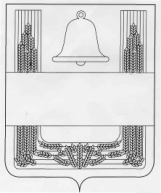 Совет депутатов сельского поселенияСиндякинский  сельсоветХлевенского муниципального района  Липецкой областиШестьдесят четвертая сессия Совета депутатовпятого созываРЕШЕНИЕ25 декабря  2019 года               с. Синдякино                                  № 122О внесении изменений в Положение « О денежном содержании и дополнительных гарантиях муниципальных служащих администрации сельского поселения Синдякинский  сельсовет Хлевенского муниципального района»       Рассмотрев представленный главой администрации сельского поселения Синдякинский  сельсовет проект «Изменений в Положение «О денежном содержании и дополнительных гарантиях муниципальных служащих администрации сельского поселения Синдякинский  сельсовет Хлевенского муниципального района», руководствуясь Законом Липецкой области от 2 июля 2007 г. N 68-ОЗ «О правовом регулировании вопросов муниципальной службы Липецкой области», Уставом сельского поселения Синдякинский  сельсовет, учитывая решения постоянных депутатских комиссий, Совет депутатов сельского поселения Синдякинский  сельсовет РЕШИЛ:1.Принять «Изменения в Положение «О денежном содержании и дополнительных гарантиях муниципальных служащих администрации сельского поселения Синдякинский  сельсовет Хлевенского муниципального района», утвержденное решением Совета депутатов сельского поселения Синдякинский  сельсовет Хлевенского муниципального района Липецкой области от 06.10.2016г. №34 (в редакции решений  от 19декабря 2017 года №68, от 13 июня 2018 года №83) (прилагаются).2. Направить «Изменения в Положение «О денежном содержании и дополнительных гарантиях муниципальных служащих администрации сельского поселения Синдякинский  сельсовет Хлевенского муниципального района» главе сельского поселения Синдякинский  сельсовет для подписания и официального обнародования.3. Настоящее решение вступает в силу со дня его принятия.        Председатель Совета депутатов         сельского поселения         Синдякинский  сельсовет                                                          А.В. ЩербатыхПриложение к решению Совета депутатов  сельского поселения Синдякинский  сельсовет «О внесении изменений в Положение «О денежном содержании и дополнительных гарантиях муниципальных служащих администрации сельского поселения Синдякинский  сельсовет Хлевенского муниципального района»Изменения в Положение «О денежном содержании и дополнительных гарантиях муниципальных служащих администрации сельского поселения Синдякинский  сельсовет Хлевенского муниципального района»Статья 1.Внести в Положение «О денежном содержании и дополнительных гарантиях муниципальных служащих администрации сельского поселения Синдякинский  сельсовет Хлевенского муниципального района» от   06.10.2016г. №34 (в редакции решений  от 19декабря 2017 года №68, от 13 июня 2018 года №83) следующие изменения:1) Пункт 4.1 Статьи 2 Оплата труда муниципальных служащих изложить в новой редакции:         «4.1. Оклад за классный чин муниципальным служащим устанавливается в следующих размерах:	»;Статью 3  Формирование     фонда    оплаты труда    изложить в новойредакции:"1. При формировании фонда оплаты труда муниципальных служащих в органах местного самоуправления предусматриваются средства на выплату (в расчете на год):должностных окладов - в размере 12 должностных окладов;оклад за классный чин - в размере 3.6 должностного оклада;ежемесячной надбавки за особые условия муниципальной службы в размере 14 должностных окладов;ежемесячной надбавки за выслугу лет - в размере 3-х должностных окладов;премий по итогам работы за полугодие - в размере 2 должностных окладов с учетом оклада за классный чин и надбавок;ежемесячного денежного поощрения - в размере 24 должностных окладов;единовременной выплаты при предоставлении ежегодного оплачиваемого отпуска и материальной помощи - в размере 3-х должностных окладов;премии по итогам работы за год - в размере одного должностного оклада с учетом оклада за классный чин и надбавок.премия за выполнение особо важных и сложных заданий - 2 должностных оклада с учетом оклада за классный чин."        2. Средства фонда оплаты труда, высвободившиеся в результате сокращения численности муниципальных служащих, используются руководителем органа местного самоуправления на выплату муниципальным служащим премий по результатам работы."3) приложение 1 к Положению изложить в новой редакции:«Размеры должностных окладов и ежемесячного денежного поощрения муниципальных служащих администрации сельского поселения Синдякинский  сельсовет Хлевенского муниципального района»таблица (в руб.)4) В Приложении 3 в разделе 1 п.1 изложить в новой редакции: «1. Премирование муниципальных служащих по итогам работы за полугодие,  за год и за  выполнение особо важных и сложных заданий производится за выполнение мероприятий и заданий с учетом личного вклада каждого муниципального служащего при реализации муниципальных функций в целях повышения качества выполняемых задач, своевременного и добросовестного исполнения должностных обязанностей, предусмотренных в должностных инструкциях.»5) Приложение 3 добавить разделом 4 следующего содержания:«4. Условия выплаты премии за выполнение особо важных и сложных заданий 4.1. Премия за выполнение особо важных и сложных заданий  муниципальному служащему устанавливается распоряжением органов местного самоуправления сельского поселения Синдякинский  сельсовет Хлевенского муниципального района в пределах средств фонда оплаты труда муниципальных служащих, замещающих должности муниципальной службы в органах местного самоуправления сельского поселения Синдякинский  сельсовет Хлевенского муниципального района.4.2. Премирование выплачивается работникам за выполнение особо важных и сложных заданий:-под особо важным заданием понимается задание или поручение, выполнение которых может повлечь важные социальные, экономические и финансовые последствия для сельского поселения Синдякинский  сельсовет Хлевенского муниципального района;-под особо сложным заданием понимается задание или поручение, выполнение которых связано с большим объемом работы, срочностью и оперативностью.  Определение конкретного размера премии  осуществляется персонально в отношении каждого муниципального служащего.4.3 Основными критериями для премирования является:-эффективность, результативность и качество исполнения своих должностных обязанностей;-оперативность и профессионализм в решении вопросов, входящих в его должностные обязанности;-творческий подход в подготовке предложений по совершенствованию функций, относящихся к компетенции работника.Премии за выполнение особо важных и сложных заданий могут осуществляться единовременно или 2 раза в год в размере 2 должностных окладов с учетом оклада за классный чин.»Статья 2. Настоящее Положение вступает в силу  с 1 января 2020 г.Глава сельского поселения Синдякинский  сельсовет                                                       В.В.ХудяковНаименование классного чинаОклад за  классный чинГлавный специалист-эксперт1366Старший специалист 1 разряда1313№п/пНаименование должностейРазмер должностного оплатаЕжемесячное денежное поощрение (должностных окладов)1Старший специалист 1 разряда45541,22Специалист 1 разряда43761,0